Rotary Club of Carleton Place  & Mississippi Mills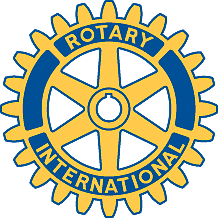    Bulletin: January 10, 2007                MEETING OF JANUARY 9Fourteen members attended what was the most animated and lively meeting held for some time thanks largely to the talk given by our speaker Sergeant Jeff Smith of the local detachment of the OPP. We were also joined by our Assistant District Governor, John Hutton and a strange rural bumpkin by the name of “Allie from the Valley”. After listening to Allie’s lamentations about life in the backwoods of Lanark County, and cleaning up his expectorations from the floor, Brenda welcomed our guests  and opened a brief business session during which she reminded members of the availability of Rotary car decals from Gordon; said that she would be providing “4-Way Test” certificates for members’ offices; and advised members that her firm, Partners Advantage GMAC, would be sponsoring a motivational speaker at Slakoni’s on January 17 at 6 pm (the cost for the dinner and talk is $20 and those interested in attending should contact Brenda). How our chairperson avoided a fine for this bit of indirect advertising escapes me!  Gordon thanked Al and Mike for volunteering to fix the trail and reported that receipt of the District Simplified Grant application had been acknowledged. Fraser reported that our web site was up and running at www.rotarycpmm.ca and some improvements and corrections would be made in the coming days.David K. then introduced Sgt. Smith who certainly enlightened us on the levels of various types of crime in our “quiet” communities and the challenges the OPP faces in solving them and having reasonable penalties imposed at the time of conviction. The OPP is in the midst of a major hiring program and, like most police forces – whoops- services, is experiencing great difficulty in attracting good candidates. Currently OPP has 5400 uniformed officers, 2000 civilian employees and 850 volunteers. With regard to local challenges he focussed on the large and still growing problem of drugs, all of which are controlled by the Hells Angels. Child pornography on the internet was also identified as a major challenge for the Lanark County detachment which is centred in Perth with detachment offices in Carleton Place and Sharbot Lake as well. There were many questions for the sergeant and the discussion continued after the meeting was adjourned. Prior to that adjournment John Hutton advised the Club of the next “Pre-Pets” meeting (see below).CLUB ACTIVITIES: Pre-Pets (leadership) meeting, January 22 in Bells Corners, call Brenda if you wish to attend.January 16 meeting will decide on the issue of charitable status – come with an opinion!Executive Committee meeting on January 16.Guatemalan Stove Project speaker on January 23.